Приложение № 1к постановлению Администрациимуниципального образования"Город Архангельск"от 26.07.2018 № 933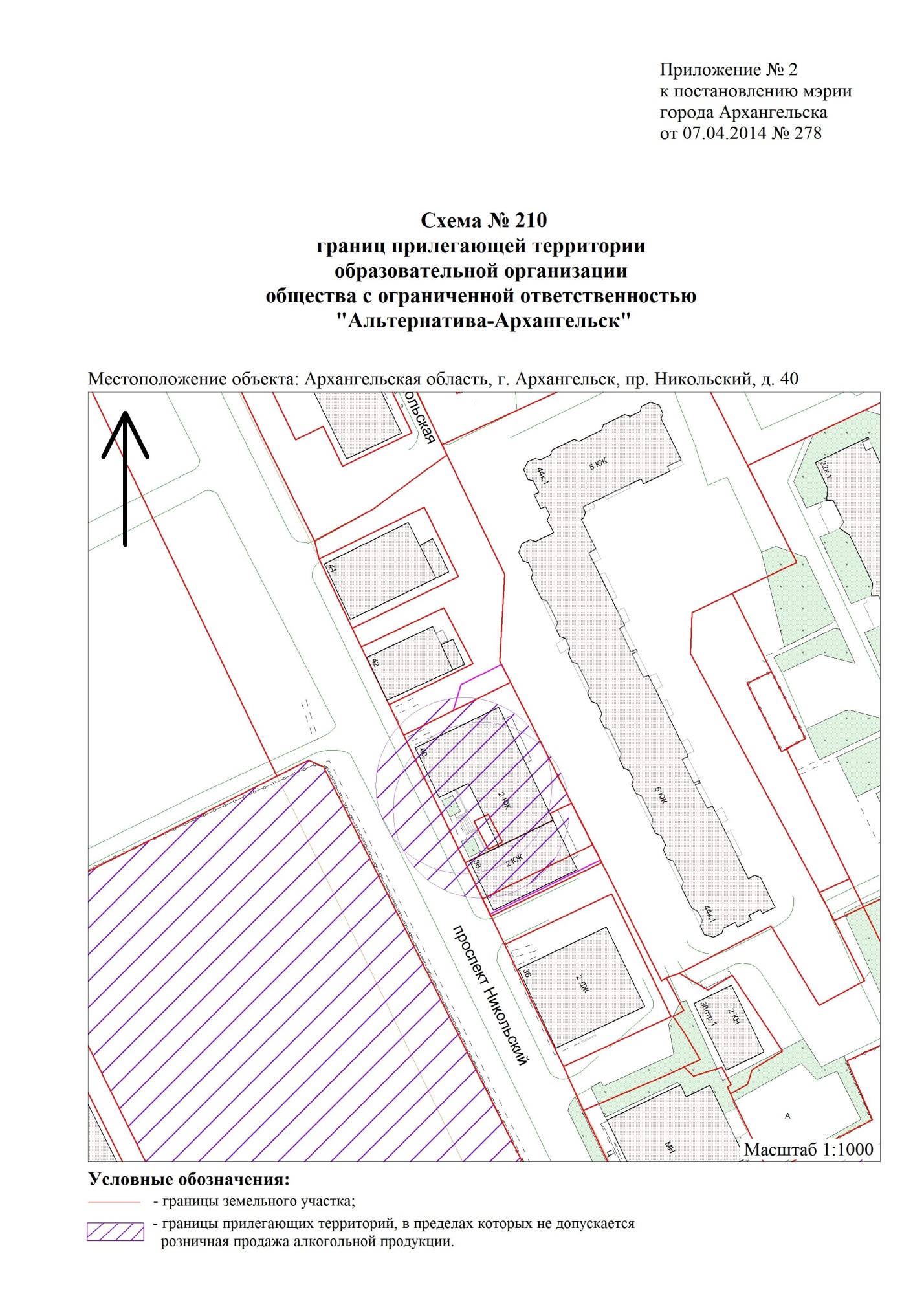                                                                                                  "  ".______________Приложение № 2к постановлению Администрациимуниципального образования"Город Архангельск"от 26.07.2018 № 933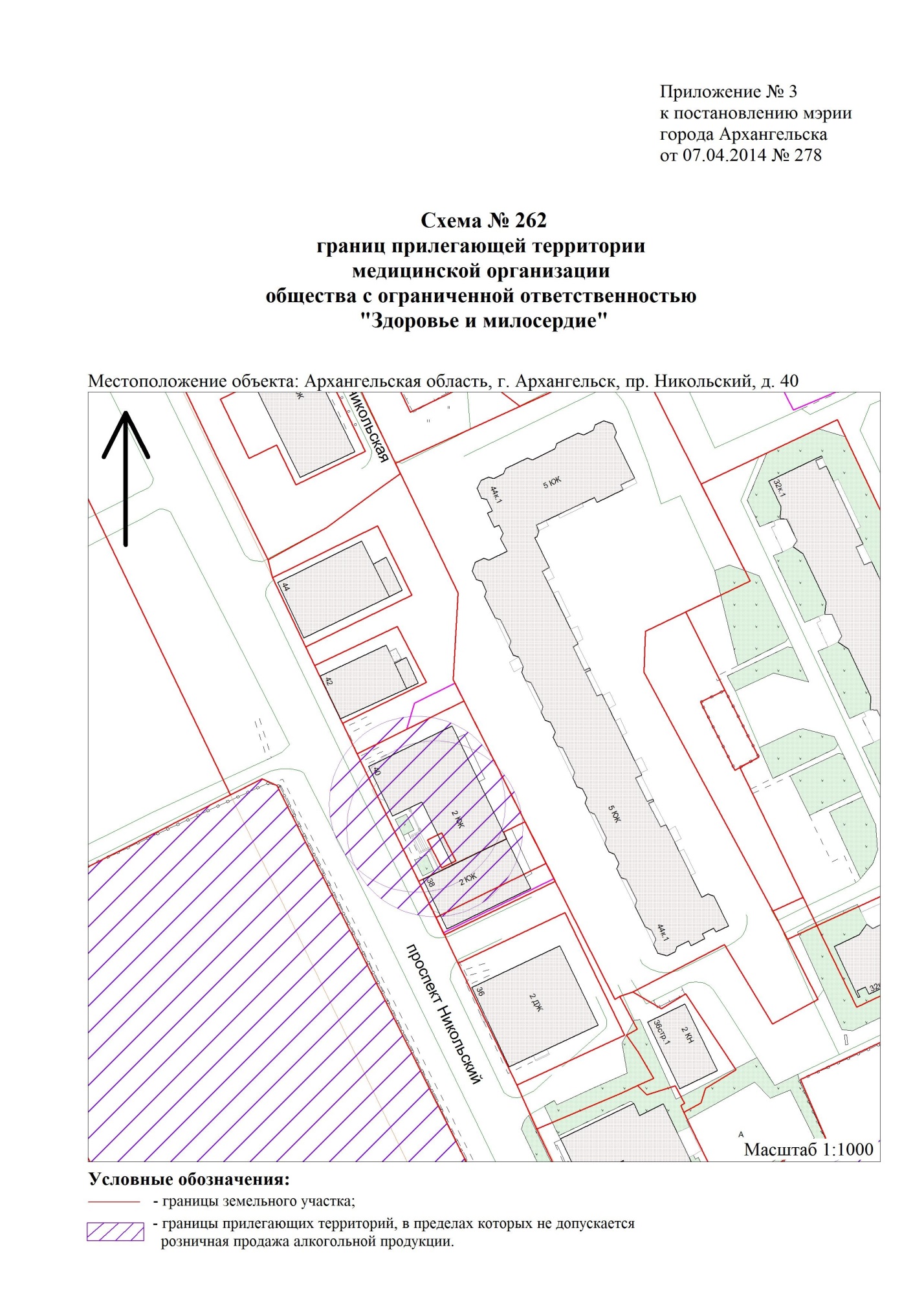                                                                             ""._____________